5. razred, ANGLEŠČINA, OŠ ColPOUK NA DALJAVO,  23.  marec 2020, ponedeljekDistance learning during temporary school closure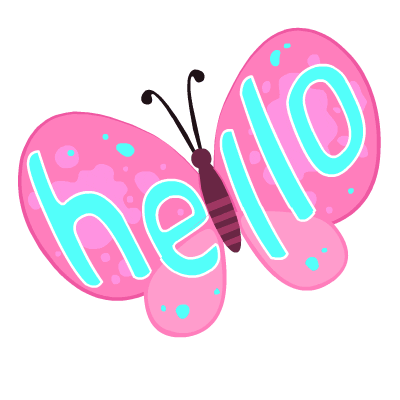 5. razred, ANGLEŠČINA, OŠ ColPOUK NA DALJAVO,  23.  marec 2020, ponedeljekDistance learning during temporary school closure5. razred, ANGLEŠČINA, OŠ ColPOUK NA DALJAVO,  23.  marec 2020, ponedeljekDistance learning during temporary school closureNASLOV  URE:  Time zones  (Časovni pasovi)NASLOV  URE:  Time zones  (Časovni pasovi)NASLOV  URE:  Time zones  (Časovni pasovi)ZAPOREDNA ŠT. URE pouka na daljavo: 4.DATUM: 23. 3. 2020RAZRED: 5. Hello again!  Today we are on the move around the world. 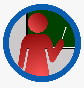 Lep pozdrav v novem tednu! Danes bomo potovali po svetu.  V načrtu je ura o časovnih pasovih, ki jih v angleščini imenujemo ‘time zones’. Hello again!  Today we are on the move around the world. Lep pozdrav v novem tednu! Danes bomo potovali po svetu.  V načrtu je ura o časovnih pasovih, ki jih v angleščini imenujemo ‘time zones’. Hello again!  Today we are on the move around the world. Lep pozdrav v novem tednu! Danes bomo potovali po svetu.  V načrtu je ura o časovnih pasovih, ki jih v angleščini imenujemo ‘time zones’.Najprej si na Infodromu oglejte kratek prispevek, o časovnih pasovih: https://otroski.rtvslo.si/infodrom/prispevek/1070  (2.06 min)Najprej si na Infodromu oglejte kratek prispevek, o časovnih pasovih: https://otroski.rtvslo.si/infodrom/prispevek/1070  (2.06 min)Najprej si na Infodromu oglejte kratek prispevek, o časovnih pasovih: https://otroski.rtvslo.si/infodrom/prispevek/1070  (2.06 min) UČBENIK, str. 61: Preberi besedilo TIME ZONES in si prepiši spodnjo tabelo v zvezek. 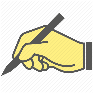 BEHIND – zadaj, za                   AHEAD -  spredaj, predWhat does “a.m.” mean?To je kratica iz latinščine: ante meridiem in pomeni pred poldnem.What does “p.m.” mean? To je kratica, ki pomeni:  post merīdiem in pomeni po poldnevu.  UČBENIK, str. 61: Preberi besedilo TIME ZONES in si prepiši spodnjo tabelo v zvezek. BEHIND – zadaj, za                   AHEAD -  spredaj, predWhat does “a.m.” mean?To je kratica iz latinščine: ante meridiem in pomeni pred poldnem.What does “p.m.” mean? To je kratica, ki pomeni:  post merīdiem in pomeni po poldnevu.  UČBENIK, str. 61: Preberi besedilo TIME ZONES in si prepiši spodnjo tabelo v zvezek. BEHIND – zadaj, za                   AHEAD -  spredaj, predWhat does “a.m.” mean?To je kratica iz latinščine: ante meridiem in pomeni pred poldnem.What does “p.m.” mean? To je kratica, ki pomeni:  post merīdiem in pomeni po poldnevu.  DELOVNI ZVEZEK,  str. 50 – Reši vajo 1 in 2. DELOVNI ZVEZEK,  str. 50 – Reši vajo 1 in 2. DELOVNI ZVEZEK,  str. 50 – Reši vajo 1 in 2.